Unit 4 Lesson 15: Expressions and DrawingsWU Notice and Wonder: Shapes and Numbers (Warm up)Student Task StatementWhat do you notice?
What do you wonder?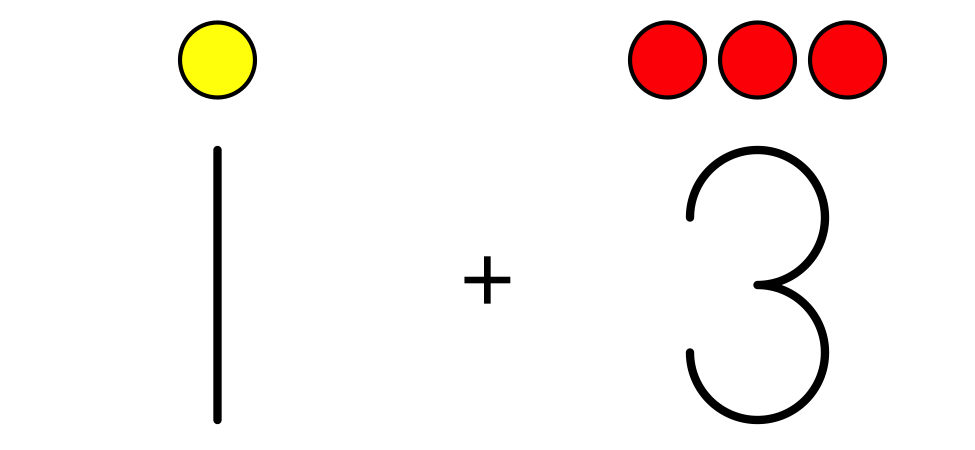 1 Match Drawings to ExpressionsStudent Task Statement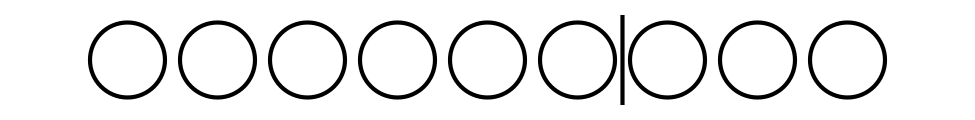 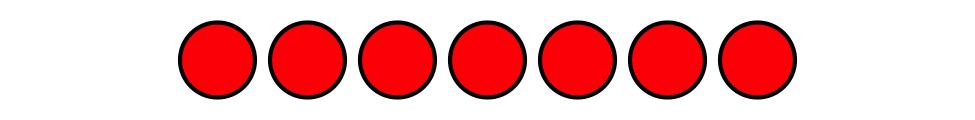 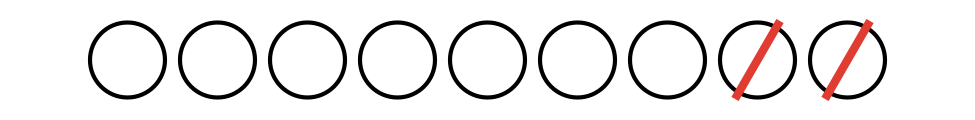 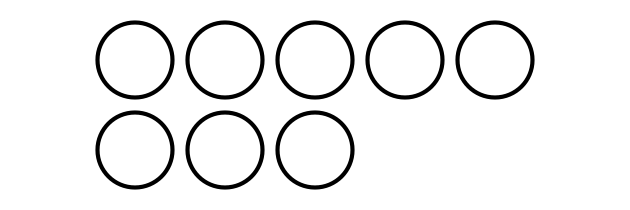 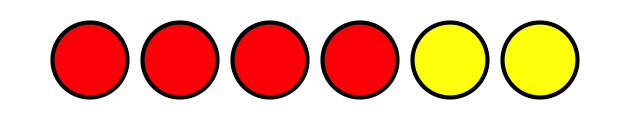 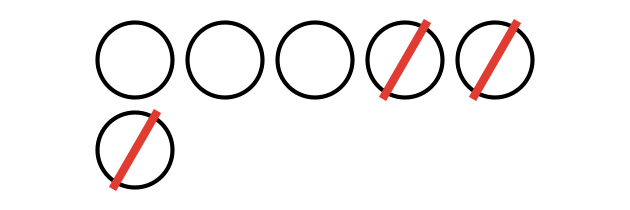 Activity Synthesis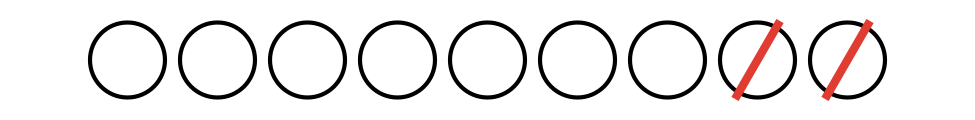 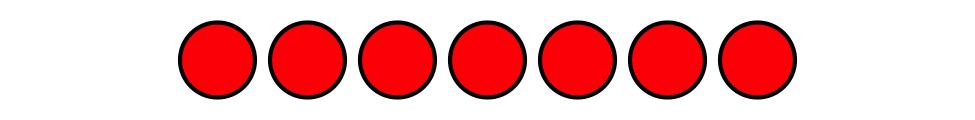 2 Create Expressions and DrawingsStudent Task StatementFill in the missing expressions and drawings.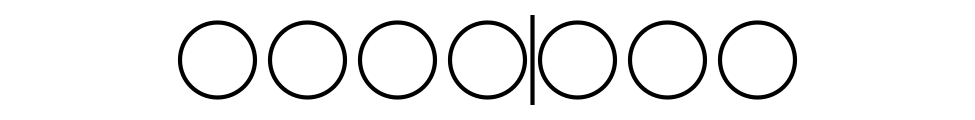 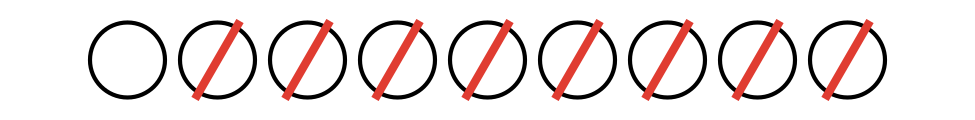 Fill in the missing expressions and drawings.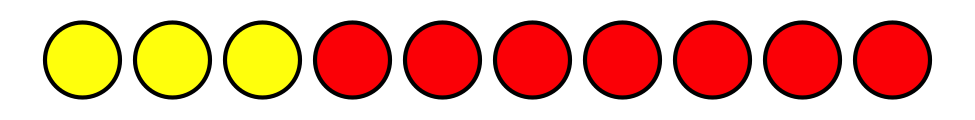 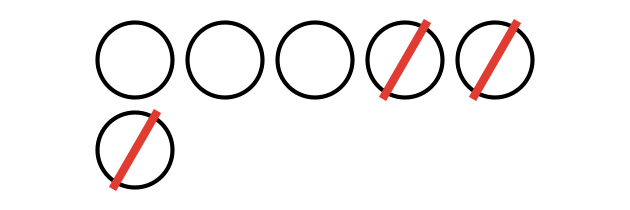 Activity Synthesis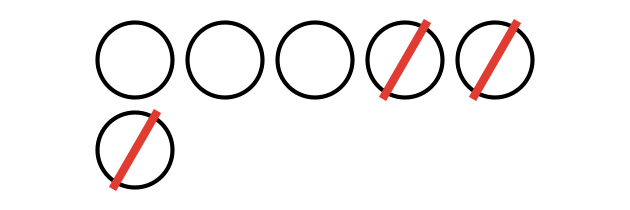 3 Introduce Shake and Spill, RepresentStudent Task StatementChoose a center.Shake and Spill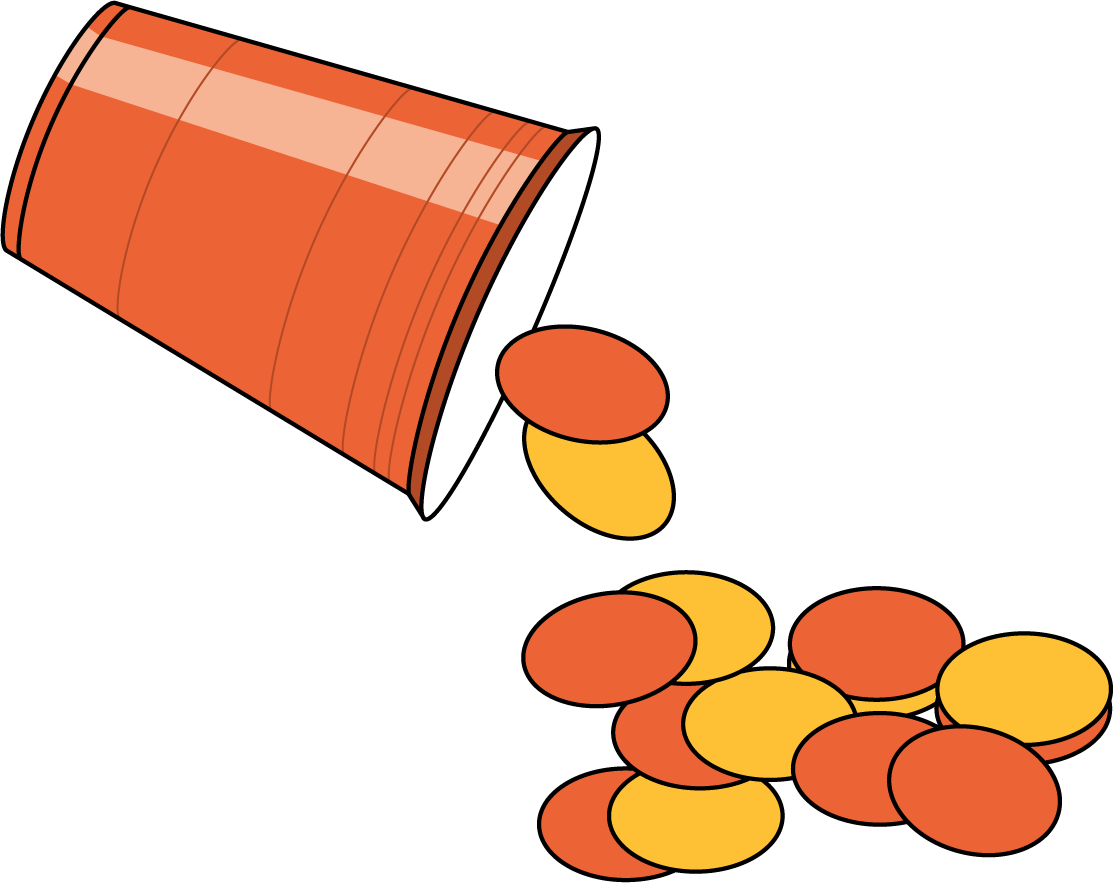 Number Race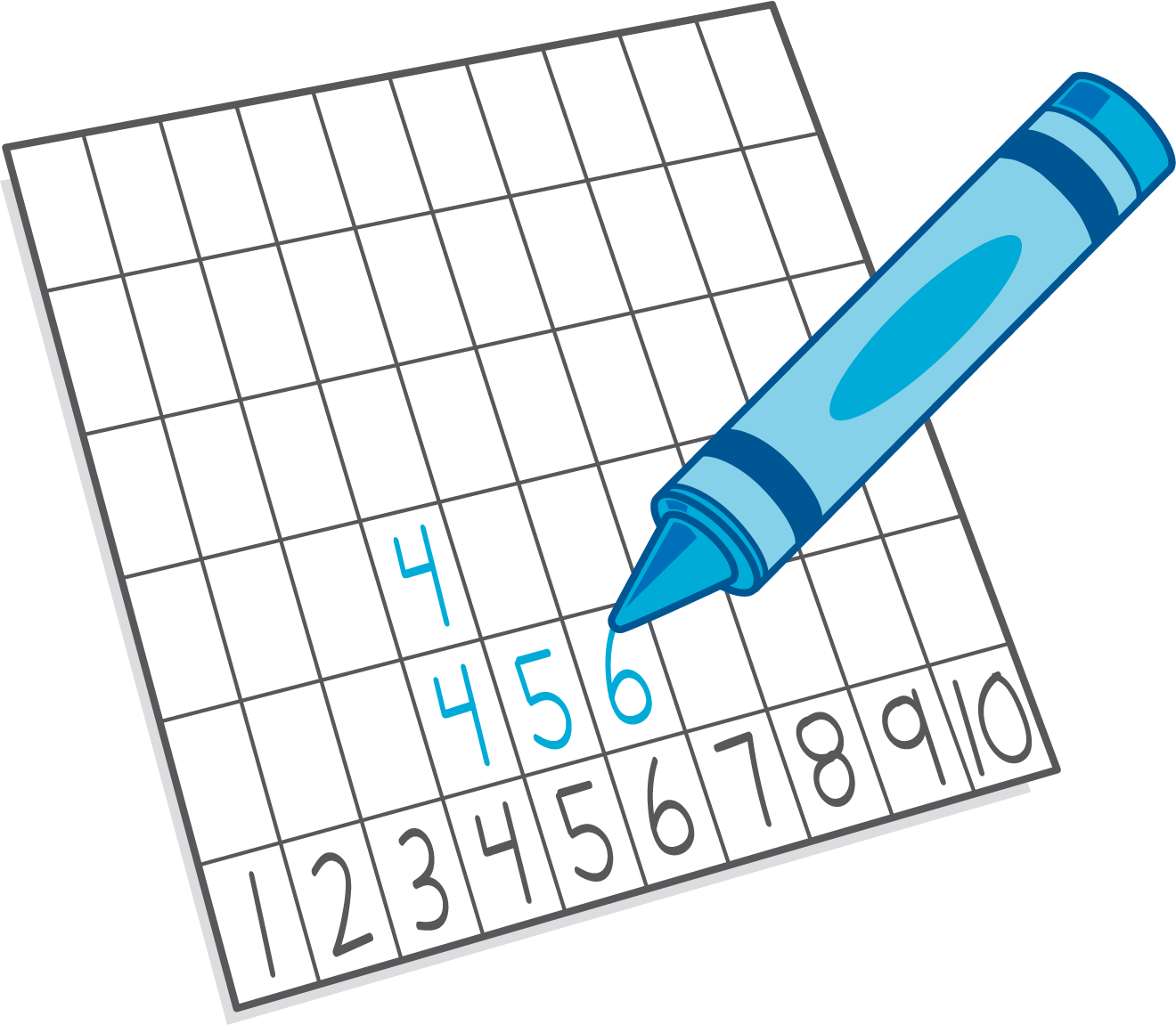 Math Stories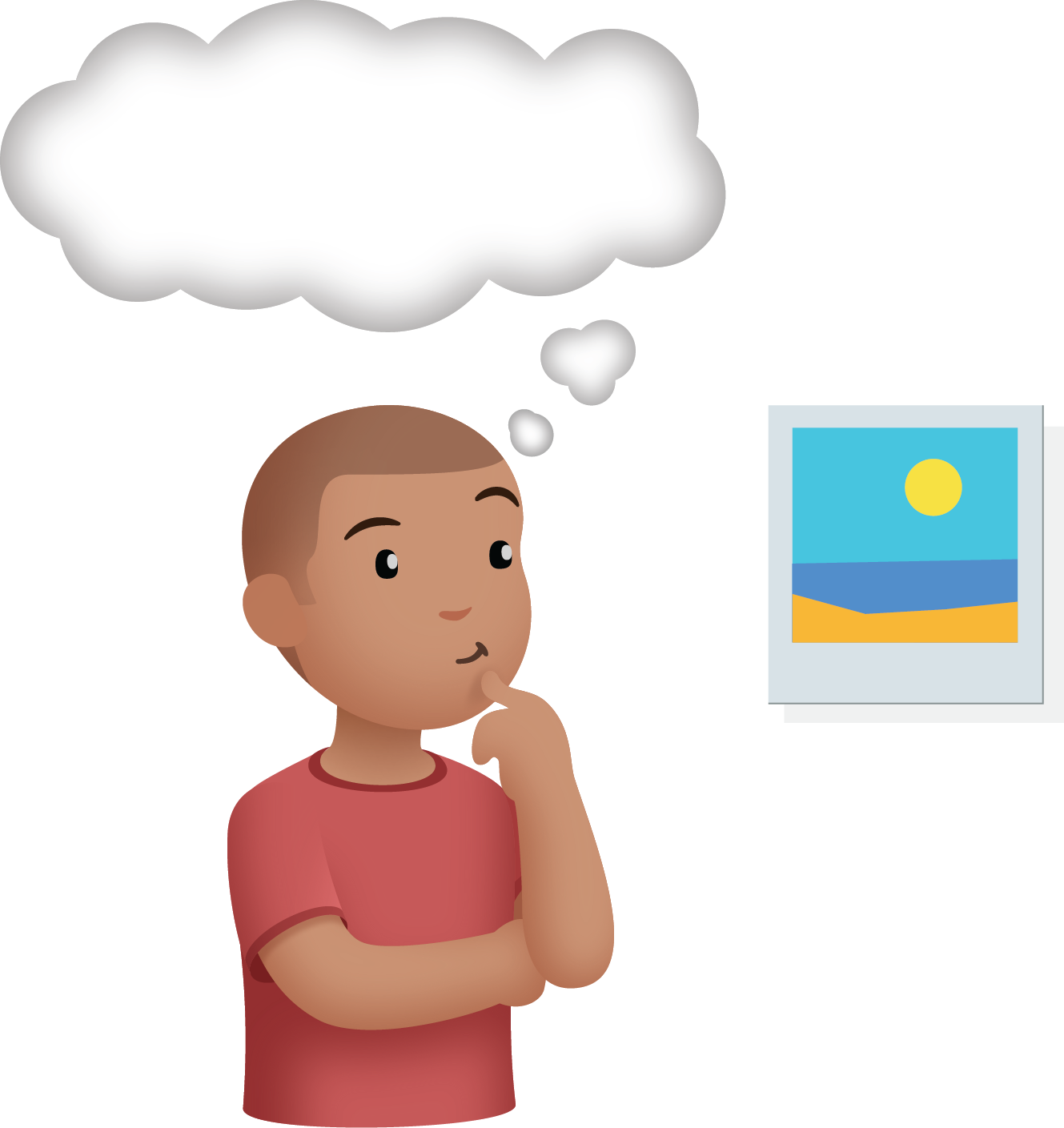 Images for Activity Synthesis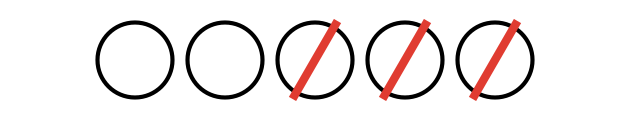 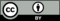 © CC BY 2021 Illustrative Mathematics®